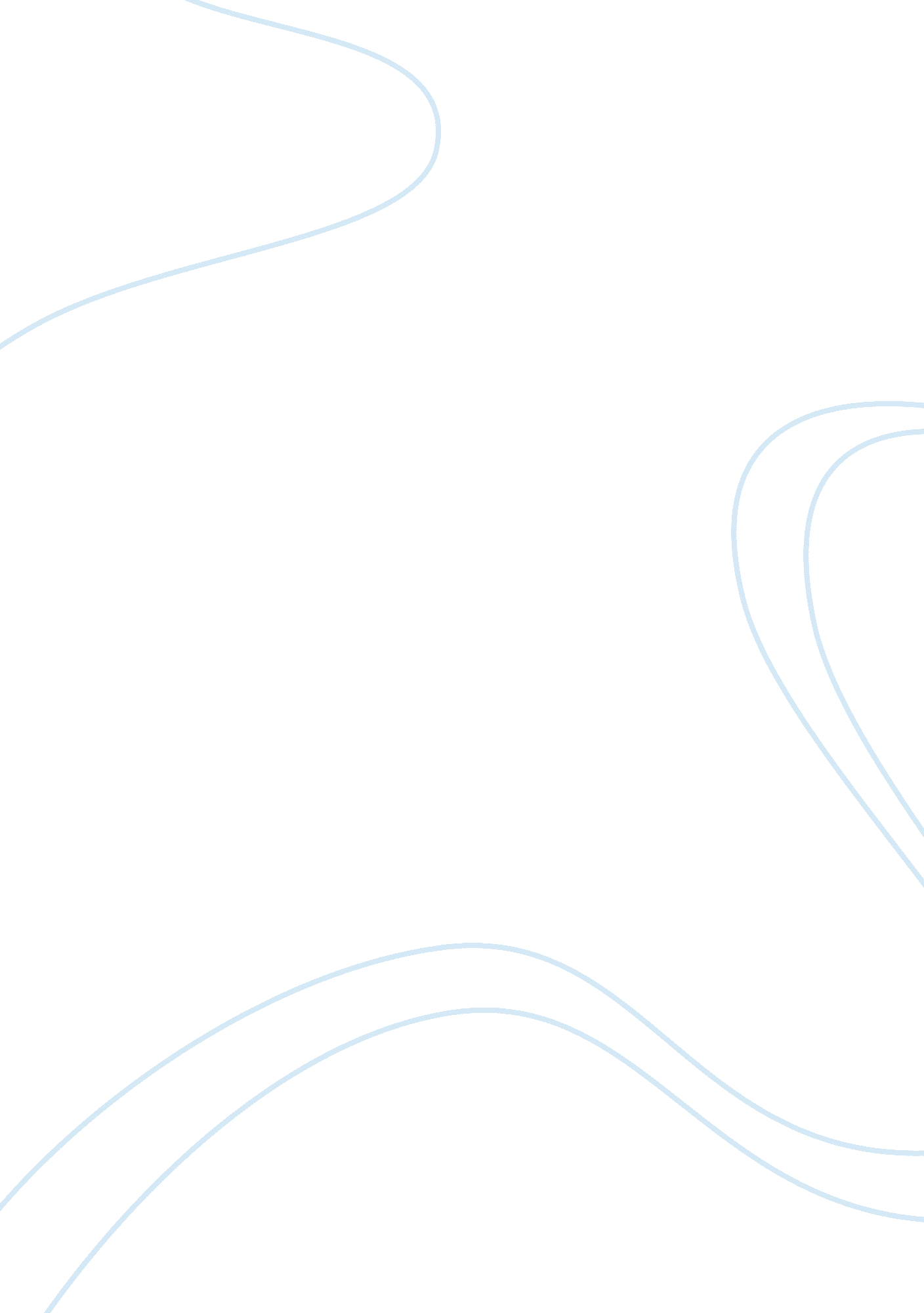 Marijuana should be legalized essay examplesLiterature, Russian Literature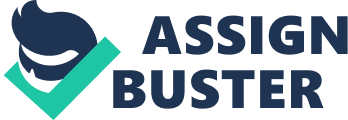 \n[toc title="Table of Contents"]\n \n \t Argumentative Essay on Legalizing Marijuana \n \t Marijuana should not be Legalized \n \t Conclusion \n \t Works Cited \n \n[/toc]\n \n Argumentative Essay on Legalizing Marijuana Introduction 
Marijuana is a preparation of the cannabis plant and it is intended for the purpose as a psychoactive drug and as medicine. Marijuana is a natural plant, which is found throughout the world. Marijuana is recognized to be a drug that gives pleasure to the users and using marijuana is considered as illegal in almost every country. Some nations are very strict when it comes to imposing law to legalize marijuana while others are not strict. Marijuana has physiological and psychoactive results when consumed. Present-day uses of marijuana are as medical or recreational drug. Nowadays, many people are determining to side with legalization of pro marijuana. People who were against legalization of marijuana now believe legalization of marijuana would prove useful. There are several arguments for and against the legalization of marijuana. There are plethora of reasons for the support of many people for the legalization of marijuana. The most important reason is the medicinal quality of marijuana. Being a medicative drug, many states have already legitimized the use of marijuana for it medicinal value and only for the purpose of medical use, while states have not. Countries like Canada have already permitted use of medical marijuana. Along with other benefits, it has the power to relieve pain for its users. It is helpful to the person for relief of migraines, ADHD, ADD, OCDs, and prevention of Alzheimer’s disease. There is no prove for it medical drawbacks. There is no manifest that shows that marijuana is habit-forming, but it is simply used as pleasure. As medicine, Marijuana is helpful to stimulate appetite and helps to relieve nausea in AIDS and cancer patients. It has not yet been shown to cause any harm to the human body. There is no recorded death of a heavy dose on marijuana. This plant is a worthy natural resource. Legalization of marijuana would terminate the confusion about this medical plant and permit us to take vantage of marijuana’s industrial and agricultural uses. Many religions instruct their acolytes to use marijuana. As part of their spiritual and religious ceremonies, Christianity and Judaism allow their followers to have wine on certain occasions, and even other religions use marijuana for their religious celebrations. These people are free to exercise their religion, as they deserve. The First Amendment to the U. S. Constitution proves that the government cannot forbid the free exercise of religion. Therefore, marijuana should be legalized. 
The supporters of pro marijuana legalization think that is helps for economic relief. The subject of economic relief from legalization of marijuana has been brought up several times. As it is a fact, the supporters invoke the economic relief subject. There are vivid points that prove legalization of marijuana would help the United States of America. I could say that with assurance because of its free resources, medical capabilities, crime reduction, economic relief, and the truth that it has been legitimized in a few states. All of this information are associated with each other and directly affect the United States in a positive way. 
The arguments about the legalization of marijuana in the United States of America have been struggled over nonstop since the existence of marijuana and its effects. It has been proven and tested to render a positive impact on the American society for many reasons. A few reasons are for the country’s health, economy, and even crime. These reasons could help America flourish in the future. This is reason why Marijuana should be legalized. Marijuana should not be Legalized People against legalization of marijuana will say that it is insalubrious and bad for you. However, all of these presumptions are arrived at based on impression on the dose. In addition, people that are anti marijuana legalization rapidly approach the subject of marijuana’s medical use and instead say it is not healthy for the body. Another claim is the truth that people would blame marijuana and cause harm to the body. Again, people against legalization of marijuana will claim court resources will throw due to crime rates rising. A con statement would argue that marijuana would bring in another problem where legalization of marijuana would grow the crime rate. 
A state cannot be necessitated with the distribution of content considered immoral by relevant lots of the population. With the help of the state, a substance, which is considered not healthy cannot be produces and distributed, because the aim of the state is to save citizens’ health and not to put them to danger. As it is an easily available drug, it would produce many consumers rather than rescuing current ones. Drugs are habit-forming. They rob the user’s free will. A user cannot make a rational and informed decision to use drugs continuously because the using drugs eliminate that user’s power to think logically. They can disseminate themselves from taking drug. 
Using drugs is dangerous to everyone besides the user, in the increase of healthcare costs, ferocity associated with the using drugs, neglect of babies by drug-addicted parents, and other third-party problems. The use of marijuana paves way to the use of hard drugs. Dealers sell drugs to everyone, including children. Merchants are selling tobacco and alcohol and are not allowed to sell to children. Many students of high school report that it is easy to get illegal drugs than alcohol and tobacco. Legalization of marijuana will spoil the children with the message that drug use is acceptable. Conclusion Bad physiological addiction has been proven for tobacco, but no strong physiological addiction has been proven for the use of marijuana. Legalizing marijuana and reducing the costs of wellness by diluting the chances of accidental ingestion and overdoses of an accidental drug through calibration of drug purity by state-sponsored production and sale. There is no vivid and clear harm. Such incidents are happened by similar activities that cannot be legal without inhibition. Above all, using drugs is dangerous to everyone besides the user, in the increase of healthcare costs, ferocity associated with the using drugs, neglect of babies by drug-addicted parents, and other third-party problems. The use of marijuana paves way to the use of hard drugs. Dealers sell drugs to everyone, including children. Merchants are selling tobacco and alcohol and are not allowed to sell to children. Many students of high school report that it is easy to get illegal drugs than alcohol and tobacco. Legalization of marijuana will spoil the children with the message that drug use is acceptable. It has its advantages and disadvantages. However, some painstaking efforts have to be put forth to bring a perfect conclusion. Works Cited Gahlinger, Paul M. Illegal Drugs: A Complete Guide to Their History, Chemistry, Use, and Abuse. Salt Lake City, UT: Sagebrush, 2001. Print. 
Willette, JoAnne L. Family Socialization and High School Social Climate Effects on Adolescent Alcohol and Marijuna Use. N. p.: n. p., 1977. Print. 
Galloway, Elizabeth Rice. Users versus Non-users: Characteristics of Marijuna Consumption among University of Mississippi Freshman. N. p.: n. p., 1975. Print. 
Carroll, Jamuna Editor., and Jamuna Carroll. MARIJUNA {Opposing View Points}. Detroit, MI: Greenhaven, and Gale, 2006. Print. 
" Legalization of Marijuana." Legalize Marijuana Legal Weed Marijuana Facts. N. p., n. d. Web. 16 Feb. 2014. 